St. Paul of the Cross Passionist Retreat and Conference Center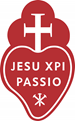 Agenda for December 7, 2020 Board Meeting, Via Zoom: 6:30 PM – 8:00 PMJoin Zoom Meetinghttps://us02web.zoom.us/j/86800729425Meeting ID: 868 0072 9425+1-301-715-8592, 86800729425# US (Washington D.C)+1-312-626-6799, 86800729425# US (Chicago)Next Board MeetingFebruary 8, 2021Upcoming events at St. Paul’sDecember 16 - Advent Day of Reflection  (Sold out?)December 21- Mondays with MysticsHoly Cross Events:Passionist Family Retreat SeriesAdvent: Thursday, December 3, 2020   4-6pm  (already passed)Christmas: Thursday, December 17, 2021   4-6pmEpiphany: Thursday, January 7, 2021  4-6pmHCP- Visionary Day December 19, 2020  12:30-5pm         ItemTopicResponsibleStartMin.1Call to Order / WelcomeToby6:3032Consent AgendaToby6:3323Charism Sharing Charism Comm6:35304Monitoring Report Review: Ends Policy #3, EL #8 (audit report) 9, 11Fr. Pat, Sandra7:05155Board Affairs- Review Board Service MatrixJohn Bodary7:20156Diversity Committee UpdateFr. Alex7:35157Round Table / Special AnnouncementsALL7:50108Closing Prayer Fr. Pat8:0059Adjournment Toby8:05